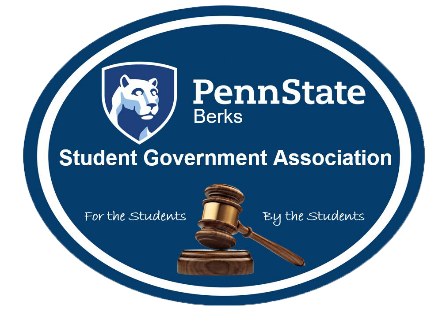 Student Government AssociationMeeting Minutes November 28, 2018Ice breaker by Angie: Four CornersCall to order:Senators Sign-in as they enter12:20- Miguel finishes attendance by announcing any clubs that have not signed inPresident/Vice Presidential Address: Ryan: Welcome back, I hope you all had a good Thanksgiving breakStaff Adjustment:Miguel is interim Secretary Ife, an onboard staff, will be interim Financial ManagerWill be helped by Ryan, Money, and Miguel (all previously held FM position)Approval of agenda:Ice Breaker Led by AngieFour CornersOld Business:Some advisors don’t know about the 30,000 funding we received for next semesterAnnounce to all clubsDue December 7th through the SGA websiteShould we get it (the budget request form) signed? YESNew Business:Tahj announcements on staff:Elyse: Media Management (FYM, Manager for ice hockey team, welcome weekend, CAB)EVA: Student Engagement Chair (Applied Psych Major, LA, LUC, TEDx, CATFOOD)Mercedes: Community Engagement Chair (Community Service)Ife: Interim Financial Manager (LA, CATFOOD, Theatre, CSF, Honors Club)We are still looking for Student Life ChairCommunity Service Hours are updatedCan be found on the website or at Campus LifeElections Code: Anyone can announce candidacy for Pres, VP, FM, Faculty SenatorSenator has to vote on any changes on documentDocument will be emailed out, have a week to review, then voteChanges: distance from campaigning, etc.Annotations will be within it New document will be what we follow for new electionAngie: Highly encourage people to read over it, it is an important document, it takes into account who your next leader will be	Process to change: someone needs to motion, overview of documents, Senate approves of the changei.e. motion to add or change something Come to next week’s meeting with new motions for changesSteven: BCC RenovationsTriples the building’s height and widthMakes sure it satisfies needs of studentsForming a focus group of all students (about 20)Voice opinions on what you want to see in renovations, any issues, etc.Meeting is on Friday 11/30 in Penn State Room 12-1PMIf interested see FILBYAnyone is welcome- want to hear from those who do use it as well as those who do notHuge deal- can leave a legacy on the campus Community ServiceTwo events leftCountry Meadows: starts at 2pm tomorrow, end whenever we get it doneOpportunity House 12/7: 12:30-1PMSpreadsheets are updatedAngie: We received a verification form without a name helped with animal rescue league gala It was PRSSAImportant to sign up in advance for events- have contact info if anything changes which is a possibility), helps to plan out supplies, based on amount of people availablePrepares for the number of students who are going to be there so stop by to sign up rather than just showing up, planning to do an online sign up method Some don’t have open-ended availability (i.e. opportunity house and country meadows)Sign-ups at campus lifeSpreadsheet to check community service hours is on SGA website Open Forum:Riley (SVC): Keep an eye out for any special elections, important to stay involved by voting on a local level because it has immediate impact as well, for any questions we have college democrats and republicans, she keeps track of independents.Staff Reports:Club Events:Ice Hockey Body Zone at 5PM on Saturday, $7 for studentsBowling: Final Glow Bowling Sunday 9-11PM, Bring ID, bowl for 2 hoursTech Club: Guest Speaker Tuesday, VP of RPA Engineering, Gaige 120, 3-4PMInternship and part time opportunities availableCAB: Today basketball game, raffle priesSunday ugly sweater part 5-7PMSPA day next Friday (12-4) with YAMS yoga class 12-1 at MPRTheatre: Auditions are coming up December 4th and 5th 5-7PM, callbacks are the 6th 5:30-7PM, improv classes are still going on- every Friday from 12-1 at Perkins 20Campus Life Reports:Angie: Support alternative spring break, friendly 5-8PM at Wyomissing (by Inn at Reading) TONIGHT, fundraiser at Busy Bee’s (arts and crafts night- paint pottery, paintings on canvases, etc. proceeds go to alternative spring  break). Putting together arts and lecture series, If you want to see certain speaker, talk to angie! If interested in a leadership position in SGA, talk to Ryan, Steven or Angie and they’ll discuss with you the commitment. Try something new next semester! Spring club rush will be here before you know it, January 9th at Perkins. She will send an email out. Tell your presidents and advisors. If you don’t register, there won’t be a table. Felicia: Any senior graduating May of next semester, we are starting a  senior activities board Erik Avis is chairperson , meeting tomorrow at 3:30 in Room 11, geared towards seniors graduating spring semester Things like 100 days before commence, senior vs faculty softball game, events for the last hurrah before graduating Ryan: SGA opens a lot of doors for you, get to go to CCSG, surely is a lot of work, but there’s a lot of fruits that come out of it- things that you get to interact with on a whole another level, I ever really understood or knew, but that’s one of the best things I got out of it, getting to learn more outside my business bubble. I never imagined myself in this position, but tis definitely a journey worth taking. So consider it. Consider it. Autumn: Welcome weekend will be here before you know it. This Friday during common hour there is a WW info session. It is awesome to have club representation during WW can talk to students about club info. Spring semester, we are also trying to work with clubs for community weekend. Want to expand the weekend like SVC’s color run. Think of what can be done with clubs during WW. Ryan: Is there a time for you (Senate) to debrief with exec? Riley from SVC makes announcements after the president does his address. CSF has a google docs that that the advisor as well as the exec members can see. Gives ability of communication for advisors if not present at meetings. Tahj with Honors Club has a secretary who types up the meetings and puts it on Canvas for people to discuss. Brings advisor into the loop- maybe consider president and advisor to take some time aside to discuss any event. Closing statement:Ryan: Thank you guys for coming, we will have a meeting next week to review Election Code. Consider running as well! Third week is earliest you can announce candidacy in front of the SenateAdjournment:Motion to adjourn: Riley (SVC) so movesJoe (Aviation) so seconds